Seules les mentions signalées par un * sont obligatoires 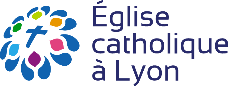 Nom de l’enfant * :	Prénom de l’enfant * : Date de naissance* :         /           / Lieu de naissance : Adresse habituelle *:Code postal * :                                                              Commune * : Établissement scolaire :                                               Classe * : Si l’enfant est baptisé * : 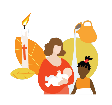 Date :                               Paroisse / Église :                                Ville : Diocèse : Si l’enfant est baptisé * : Date :                               Paroisse / Église :                                Ville : Diocèse : Si l’enfant est baptisé * : Date :                               Paroisse / Église :                                Ville : Diocèse : Si l’enfant a fait sa 1ère communion *: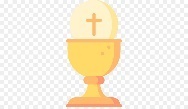 Date :                               Paroisse / Église :                                Ville : Diocèse :Si l’enfant a fait sa 1ère communion *:Date :                               Paroisse / Église :                                Ville : Diocèse :Si l’enfant a fait sa 1ère communion *:Date :                               Paroisse / Église :                                Ville : Diocèse :Extrait d'acte de baptême remis           □ oui              □ non(à demander obligatoirement pour toute demande de préparation à la 1ère Eucharistie)Extrait d'acte de baptême remis           □ oui              □ non(à demander obligatoirement pour toute demande de préparation à la 1ère Eucharistie)Extrait d'acte de baptême remis           □ oui              □ non(à demander obligatoirement pour toute demande de préparation à la 1ère Eucharistie)Parcours de l’enfant *Parcours de l’enfant *Parcours de l’enfant *Année *Catéchèse *Paroisse/AumônerieEveil à la foi1ère année (CE2)2eme année (CM1)3eme année (CM2)Aumônerie (collège-lycée)Noms, prénoms et âge des frères et sœurs mineurs (préciser si inscription au catéchisme ou en aumônerie)Autorisation parentale * (ou représentant légal)J’autorise mon enfant à partir seul après les rencontres de catéchèse/aumônerie sous mon entière responsabilité et décharge la paroisse et les catéchistes/animateurs de toute responsabilité à ce titre.Je n’autorise pas mon enfant à partir seul après les rencontres de catéchèse/aumônerie et m’engage à venir le chercher à la fin de la séance. (En cas d’impossibilité je m’engage à indiquer préalablement aux catéchistes/animateurs, la ou les personnes qui viendront le chercher.J’autorise Monsieur / Madame …………………………………………………à venir chercher mon enfant à la fin des rencontres de catéchèse/aumônerie.Représentant (s) légal/légaux de l’enfant * (le consentement des deux parents est nécessaire)Vos coordonnées sont nécessaires pour communiquer avec vous dans le cadre des activités de catéchèse.Représentant (s) légal/légaux de l’enfant * (le consentement des deux parents est nécessaire)Vos coordonnées sont nécessaires pour communiquer avec vous dans le cadre des activités de catéchèse.Représentant (s) légal/légaux de l’enfant * (le consentement des deux parents est nécessaire)Vos coordonnées sont nécessaires pour communiquer avec vous dans le cadre des activités de catéchèse.□ Mère □ ou Titulaire de l’autorité parentaleNom Prénom* : Tel. portable de préférence*Adresse postale *Adresse courriel *□ Père□ ou Titulaire de l’autorité parentaleNom Prénom * Tel. portable de préférence *Adresse postale si différente *Adresse courriel si différente *□ Père□ ou Titulaire de l’autorité parentaleNom Prénom * Tel. portable de préférence *Adresse postale si différente *Adresse courriel si différente *Fait à                                         LeSignatureFait à                                          Le SignatureFait à                                          Le SignatureInformations sur l’utilisation des données à caractère personnel :Les informations recueillies sont collectées et traitées par la paroisse de [nom de la paroisse à compléter]  à [ville à compléter]   à des fins de gestion administrative et pastorale de l’inscription de votre enfant à la catéchèse. Elles serviront dans la communication avec vous dans le cadre des activités de la catéchèse. Le traitement est fondé sur l’intérêt légitime de la paroisse de répondre à votre demande d’inscription à la catéchèse et de fournir l’accompagnement pastoral. Les données sont susceptibles d’être communiquées dans la limite des finalités susvisées au Curé, vicaires, diacres, responsables de catéchèse et aux services diocésains concernés. Les données relatives à la catéchèse sont conservées tant que l’enfant suit le parcours de catéchèse et au maximum 5 années après son interruption. Vous pouvez exercer votre droit d'accès aux données vous concernant à tout moment et les faire rectifier ou vous opposer à leur utilisation, solliciter la limitation ou l’effacement si les conditions sont remplies en contactant : [nom de la paroisse + adresse mail à compléter]  Si vous estimez, après nous avoir contactés, que vos droits ne sont pas respectés, vous pouvez adresser une réclamation en ligne à la CNIL : www.cnil.fr ou par courrier postal 3 Place de Fontenoy – TSA 80715 – 75334 PARIS CEDEX 07.Informations sur l’utilisation des données à caractère personnel :Les informations recueillies sont collectées et traitées par la paroisse de [nom de la paroisse à compléter]  à [ville à compléter]   à des fins de gestion administrative et pastorale de l’inscription de votre enfant à la catéchèse. Elles serviront dans la communication avec vous dans le cadre des activités de la catéchèse. Le traitement est fondé sur l’intérêt légitime de la paroisse de répondre à votre demande d’inscription à la catéchèse et de fournir l’accompagnement pastoral. Les données sont susceptibles d’être communiquées dans la limite des finalités susvisées au Curé, vicaires, diacres, responsables de catéchèse et aux services diocésains concernés. Les données relatives à la catéchèse sont conservées tant que l’enfant suit le parcours de catéchèse et au maximum 5 années après son interruption. Vous pouvez exercer votre droit d'accès aux données vous concernant à tout moment et les faire rectifier ou vous opposer à leur utilisation, solliciter la limitation ou l’effacement si les conditions sont remplies en contactant : [nom de la paroisse + adresse mail à compléter]  Si vous estimez, après nous avoir contactés, que vos droits ne sont pas respectés, vous pouvez adresser une réclamation en ligne à la CNIL : www.cnil.fr ou par courrier postal 3 Place de Fontenoy – TSA 80715 – 75334 PARIS CEDEX 07.